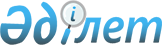 Об утверждении регламента государственной услуги "Регистрация контрактов на разведку, добычу или совмещенную разведку и добычу общераспространенных полезных ископаемых"
					
			Утративший силу
			
			
		
					Постановление акимата Акмолинской области от 13 июня 2011 года № А-5/219. Зарегистрировано Департаментом юстиции Акмолинской области 14 июля 2011 года № 3396. Утратило силу - постановлением акимата Акмолинской области от 26 ноября 2012 года № А-12/555      Сноска. Утратило силу - постановлением акимата Акмолинской области от 26.11.2012 № А-12/555 (вводится в действие со дня официального опубликования).

      В соответствии с пунктом 4 статьи 9-1 Закона Республики Казахстан от 27 ноября 2000 года «Об административных процедурах» акимат Акмолинской области ПОСТАНОВЛЯЕТ:



      1. Утвердить прилагаемый регламент государственной услуги «Регистрация контрактов на разведку, добычу или совмещенную разведку и добычу общераспространенных полезных ископаемых».



      2. Настоящее постановление акимата области вступает в силу со дня государственной регистрации в Департаменте юстиции Акмолинской области и вводится в действие со дня официального опубликования.      Аким области                                     С.Дьяченко

Утвержден постановлением

акимата Акмолинской области

от 13 июня 2011 года № А-5/219 Регламент государственной услуги «Регистрация

контрактов на разведку, добычу или совмещенную

разведку и добычу общераспространенных полезных ископаемых» 

1. Основные понятия

      1. В настоящем Регламенте «Регистрация контрактов на разведку, добычу или совмещенную разведку и добычу общераспространенных полезных ископаемых» используются следующие понятия:



      1) потребитель - физическое или юридическое лицо;



      2) областной исполнительный орган – государственное учреждение «Управление предпринимательства и промышленности Акмолинской области». 

2. Общие положения

      2. Регистрация контрактов на разведку, добычу или совмещенную разведку и добычу общераспространенных полезных ископаемых - это регистрация контрактов на проведение операций по недропользованию, заключенных между областным исполнительным органом и физическими или юридическими лицами.



      3. Государственная услуга оказывается областным исполнительным органом.



      4. Форма оказываемой государственной услуги: не автоматизированная.



      5. Государственная услуга оказывается бесплатно.



      6. Государственная услуга осуществляется в соответствии со статьями 27 и 68 Закона Республики Казахстан от 24 июня 2010 года «О недрах и недропользовании», постановлением Правительства Республики Казахстан от 17 февраля 2010 года № 100 «Об утверждении стандартов государственных услуг», постановлением Правительства Республики Казахстан от 20 июля 2010 года № 745 «Об утверждении реестра государственных услуг, оказываемых физическим и юридическим лицам».



      7. Результатом оказания государственной услуги является выдача сертификата (акта) о государственной регистрации контракта на проведение операций по недропользованию на общераспространенные полезные ископаемые (далее-сертификат) или мотивированный отказ в выдаче на бумажном носителе. 

3. Требования к порядку оказания государственной услуги

      8. Информацию по вопросам оказания государственной услуги, в том числе о ходе оказания государственной услуги можно получить по адресу: индекс: 020000, город Кокшетау, улица Ауельбекова 179 а

(официальный сайт:www.akmo.kz), телефоны: 76-29-42, 76-29-38. График работы: с 9-00 часов до 18-00 часов, обед с 13-00 до 14-00 часов ежедневно. Выходные дни: суббота, воскресенье.



      9. Сроки оказания государственной услуги:

      сроки оказания государственной услуги с момента сдачи потребителем необходимых документов, указанных в пункте 14 настоящего Регламента составляют 5 рабочих дней.

      максимально допустимое время ожидания в очереди при сдаче документов - не более 30 минут;

      максимально допустимое время в очереди при получении документов - не более 30 минут;

      прием осуществляется в порядке очереди, без предварительной записи и ускоренного обслуживания.



      10. Основанием для отказа в предоставлении государственной услуги областным исполнительным органом является непредставление потребителем соответствующих документов, указанных в пункте 14 настоящего Регламента.



      11. Этапы оказания государственной услуги с момента получения заявления от потребителя для получения государственной услуги и до момента выдачи результата государственной услуги:



      1) потребитель подает заявление в областной исполнительный орган;



      2) областной исполнительный орган осуществляет рассмотрение представленных документов, подготавливает мотивированный отказ или оформляет сертификат, вносит запись в журнал регистрации контрактов на недропользование и выдает результат оказания государственной услуги потребителю.



      12. Минимальное количество лиц, осуществляющих прием документов для оказания государственной услуги в областной исполнительной орган, составляет один сотрудник. 

4. Описание порядка действия (взаимодействия)

в процессе оказания государственной услуги

      13. Прием документов осуществляется через канцелярию областного исполнительного органа по адресу, указанному в пункте 8 настоящего Регламента.

      При оказании государственной услуги областным исполнительным органом сотрудник канцелярии осуществляет проверку на наличие документов, согласно требованиям пункта 14 настоящего Регламента, и вносит соответствующую запись в книгу учета входящих документов. При предоставлении документов в неполном объеме потребителю отказывается в приеме документов. По требованию потребителя ему выдается мотивированное письменное подтверждение отказа в приеме документов.

      Подтверждением сдачи документов, указанных в пункте 14 настоящего Регламента, является регистрация (штамп и входящий номер, дата) в канцелярии областного исполнительного органа.



      14. Для получения государственной услуги потребитель предоставляет:



      1) заявление для получения государственной услуги (в произвольной форме);



      2) контракт на проведение операций по недропользованию;



      3) доверенность лицу, представляющему интересы потребителя, за исключением первого руководителя потребителя, имеющего право подписи без доверенности.



      15. В процессе оказания государственной услуги задействованы следующие структурно-функциональные единицы (далее - СФЕ):



      1) канцелярия областного исполнительного органа;



      2) руководство областного исполнительного органа;



      3) начальник структурного подразделения областного исполнительного органа;



      4) ответственный исполнитель структурного подразделения областного исполнительного органа.



      16. Текстовое табличное описание последовательности и взаимодействие административных действий (процедур) каждой СФЕ с указанием срока выполнения каждого административного действия (процедуры) приведено в приложении 1 к настоящему Регламенту.



      17. Схемы, отражающие взаимосвязь между логической последовательностью административных действий в процессе оказания государственной услуги и СФЕ, приведены в приложении 2 к настоящему Регламенту. 

5. Ответственность должностных лиц,

оказывающих государственную услугу

      18. Ответственным лицом за оказание государственной услуги является руководитель областного исполнительного органа.

      Руководитель областного исполнительного органа несет ответственность за реализацию оказания государственной услуги в установленные сроки в соответствии с законодательными актами Республики Казахстан.

Приложение 1 к Регламенту

государственной услуги

"Регистрация контрактов на

разведку, добычу или

совмещенную разведку и добычу

       общераспространенных

полезных ископаемых" Описание последовательности и взаимодействие

административных действий (процедур) 

Таблица 1. Описание действий СФЕ 

Таблица 2. Варианты использования. Основной процесс. 

Таблица 3. Варианты использования. Альтернативный процесс.

Приложение 2 к Регламенту

государственной услуги

"Регистрация контрактов

на разведку, добычу или

совмещенную разведку и

добычу общераспространенных

полезных ископаемых" Схемы,

отражающие взаимосвязь между логической

последовательностью административных действий(см. бумажный вариант)
					© 2012. РГП на ПХВ «Институт законодательства и правовой информации Республики Казахстан» Министерства юстиции Республики Казахстан
				Действия основного процесса (хода, потока работ)Действия основного процесса (хода, потока работ)Действия основного процесса (хода, потока работ)Действия основного процесса (хода, потока работ)№ действия

(хода, потока работ)123Наименование СФЕСотрудник

канцеля

рии облас

тного исполни

тельного органаРуковод

ство областно

го исполни

тельного органаНачаль

ник структурного подразделения област

ного исполни

тельного органаНаименование действия

(процесса, процедуры,

операции) и их

описаниеПрием

докумен

тов,

регистра

цияОзнаком

ление с

корреспон

денцией,

опреде

ление

структур

ного

подразде

ления

для ис

полненияОзнаком

ление с

коррес

понденци

ей, оп

ределе

ние

ответст

венного

исполни

теля для

исполне

нияФорма

завершения

(данные,

документ,орган

изационно-

распорядитель

ное решение)Направле

ние доку

ментов

руковод

ству для

наложения

резолюцииНаложение

резолюции

,отправ

ка началь

нику

структур

ного

подразде

ленияНаложение резолю

ции,пере

дача до

кументов

от

ветствен

ому

исполни

телюСроки исполнения1 час1 час1 часНомер следующего

действия234№ действия

(хода, потока работ)456Наименование СФЕОтветственный

исполни

тель

структур

ного

подраз

деления

облас

тного

исполни

тельного

органаНачальник

структур

ного

подразде

ления

областно

го испол

нительно

го органаРуковод

ство

областно

го испол

нитель

ного

органаНаименование действия

(процесса, процедуры,

операции) и их

описаниеОсущес

твление

проверки

полноты

докумен

тов,под

готовка

мотивиро

ванного

отказа

или офор

мление

сертифи

катаВизирова

ние

мотивиро

ванного

отказа

или

сертифи

катаОзнаком

ление с

коррес

понден

циейФорма

завершения

(данные,

документ,орган

изационно-

распорядитель

ное решение)Передача

докумен

тов

началь

нику

структур

ного

подраз

деленияПередача

на под

пись до

кументов руковод

ствуПодписа

ние

сертифи

ката или

мотивиро

ванного

отказаСроки исполнения4 рабочих дня1 час1 часНомер следующего

действия567№ действия

(хода, потока работ)7Наименование СФЕОтветственный

исполнитель структурного подразделения областного исполнительного органаНаименование действия

(процесса, процедуры,

операции) и их

описаниеВнесение записи в журнал регистрации контрактов на недропользованиеФорма завершения

(данные, документ,

организационно-распорядитель

ное решение)Выдача результата оказания государственной услуги потребителюСроки исполненияВ течении дняГруппа 1

СФЕ

Канцелярия областного исполни

тельного органаГруппа 2

СФЕ

Руководство областного исполнительного органаГруппа 3 СФЕ

Ответственный исполнитель структурного подразделения областного исполнительного органаДействие № 1Прием

документов,

регистрацияДействие № 2

Определение структурного

подразделения для исполнения, наложение

резолюцииДействие № 3

Рассмотрение заявления, подготовка сертификатаДействие № 4

Подписание сертификатаДействие № 5

Внесение записи в журнал регистрации контрактов на недропользо

ваниеДействие № 6

Передача

сертификата

потребителюГруппа 1 СФЕ

Канцелярия областного исполнитель

ного органаГруппа 2 СФЕ

Руководство областного исполнительного органаГруппа 3 СФЕ

Ответственный исполнитель структурного подразделения

областного исполнитель

ного органаДействие № 1

Прием

документов,

регистрацияДействие № 2

Определение структурного

подразделения для исполнения, наложение

резолюцииДействие № 3

Рассмотрение документов, подготовка

мотивирован

ного отказаДействие № 4

Подписание

отказаДействие № 5

Передача отказа 

потребителю